Seminar on the Hague System for the International Registration of Industrial Designs:  Advantages and Functioning of an Ever Expanding SystemGeneva, November 10, 2016PROVISIONAL PROGRAMprepared by the Secretariat8.30 – 9.00 	Registration9.00 – 9.15 	OPENING	Welcome address by:Mr. Yves Closet, Head, Information and Promotion Section, The Hague Registry, Brands and Designs Sector9.15 – 9.45		Introduction to the Hague System for the International Registration of Industrial Designs What Are the Advantages of the Hague System? The Hague Agreement:  A System in Full Expansion Speaker: 	Mr. Yves Closet9.45 – 10.00	Overview of The Hague Registry OperationsSpeaker: 	Mr. Patrick Cartant, Head, Operations Service, The Hague Registry 10.00 – 10.15	Coffee Break10.15 – 11.30	From Filing to Expiring:  The Lifecycle of a Registration	The Filing of an International Application and its Examination (step 1)	Administration of an International Registration (step 2) 	E-Tools:  Ongoing Developments Speakers:		Mr. Jean-François Ouellette, Associate Business Analyst, Operations Service 	Ms. Kateryna Gabriele, Examiner, Operations Service	Ms. Yin Wu, Examiner11.30 – 12.00	Questions12.00 – 14.00	Lunch14.00 – 15.00		Follow-up after the Accession of Japan, the Republic of Korea and the United States of AmericaSpeaker:		Mr. Ho Beom Jeon, Examiner			Ms. Rashida Johnson, Examiner	Ms. Sachiko Chiba, Examiner15.00 – 15.15	Coffee Break15.15 – 17.00	The Hague System:  Practical Experience From a Practioner’s Point of View 	Moderator:  	Mr. Yves Closet	Speakers: 	Mr. Bernard Volken, Attorney-at-law, Fuhrer Marbach and Partner, Bern			Mr. Hubert Doléac, Senior Legal Counsel, Intellectual Property, Nestlé Legal, Nestec Ltd, Vevey 17.00	CLOSING[End of document]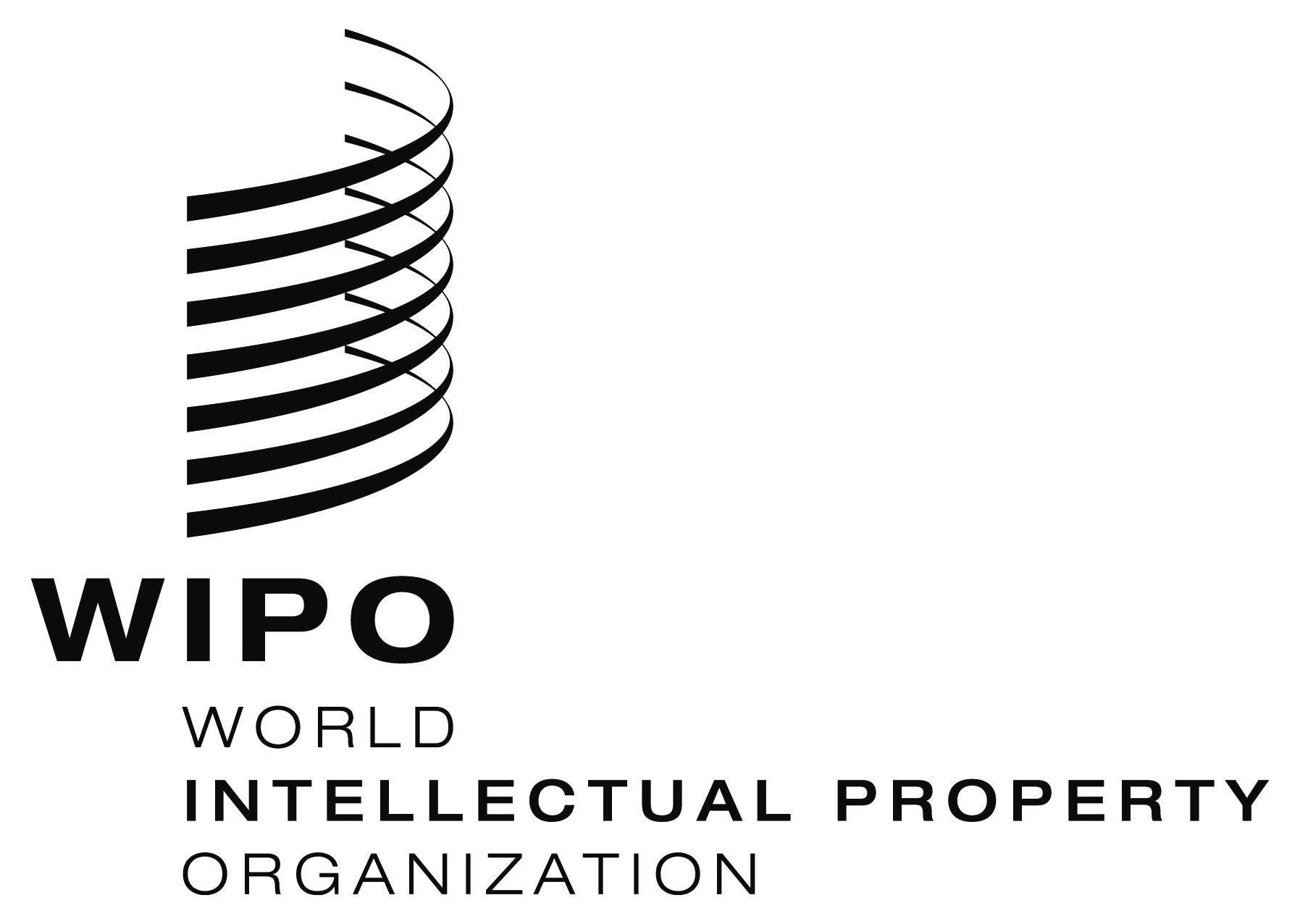 Ewipo/HS2/16/inf/2 pROV.2wipo/HS2/16/inf/2 pROV.2wipo/HS2/16/inf/2 pROV.2ORIGINAL:  ENGLISHORIGINAL:  ENGLISHORIGINAL:  ENGLISHDATE:  OCTOBER 26, 2016DATE:  OCTOBER 26, 2016DATE:  OCTOBER 26, 2016